Alkohol za volantemPracovní list je určen pro žáky středních škol. Zpracováním pracovního listu si zopakují základní reakce přípravy ethanolu a také si uvědomí vliv alkoholu na centrální nervovou soustavu. Alkohol za volantem________________________________________________________Doplňte pravou část chemické reakce a určete, která příprava ethanolu je vhodná pro potravinářské účely.C6H12O6 → ……….. + ………CH2=CH2 + H2O → ………………………………………………………………………………………………………………….Doplňte v textu vynechaná slova z nabídky.euforii, bezvědomí, poruch, slinivky, alkoholu, tlumivě, požívání, spánku, otravě, receptorové, cirhóza, návykovýÚčinky …………. na centrální nervovou soustavuMalé dávky způsobují ……… . Vysoké dávky ethanolu působí na centrální nervovou soustavu………. , při těžší ………. dochází k …………. a ohrožení života. Alkohol v mozku působí na četné ………….. systémy (GABA, glutamát, dopamin, serotonin, endorfin). To zvyšuje jeho …………. potenciál. Při dlouhodobém a soustavném ……….. ethanolu dochází k řadě ………. : ………..  jater, nemoci ………. , poruchy ……… atd.Označte správnou odpověď.Při řízení motorového vozidla pod vlivem alkoholu se brzdná dráha vozidla zkrátí.Při řízení motorového vozidla pod vlivem alkoholu se brzdná dráha vozidla prodlouží.Vysvětlete, proč je nebezpečná záměna ethanolu s methanolem, napište vzorce obou alkoholů.………………………………………………………………………………………………………………………………………………………………………………………………………………………………………………………………………………………………………………………………Co jsem se touto aktivitou naučil(a):………………………………………………………………………………………………………………………………………………………………………………………………………………………………………………………………………………………………………………………………………Autor: Knoppová Zora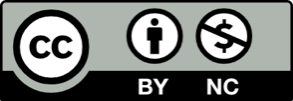 Toto dílo je licencováno pod licencí Creative Commons [CC BY-NC 4.0]. Licenční podmínky navštivte na adrese [https://creativecommons.org/choose/?lang=cs].